ISO (6.3.9 Derechos económicos, sociales y culturales, 6.3.10 Derechos fundamentales del trabajo)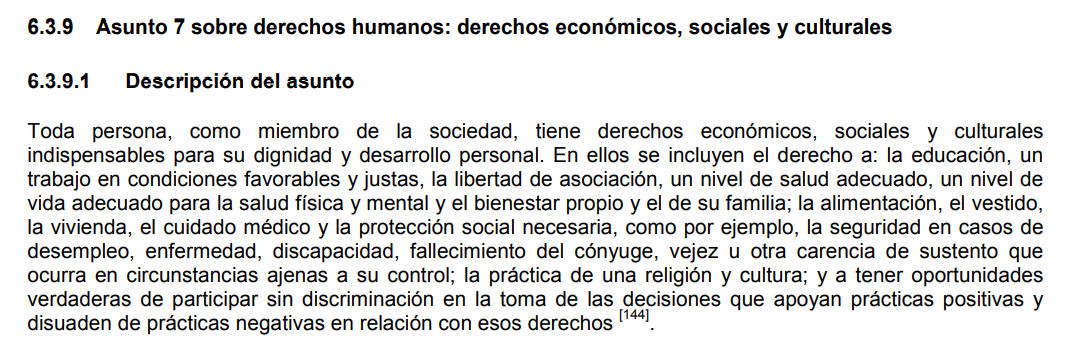 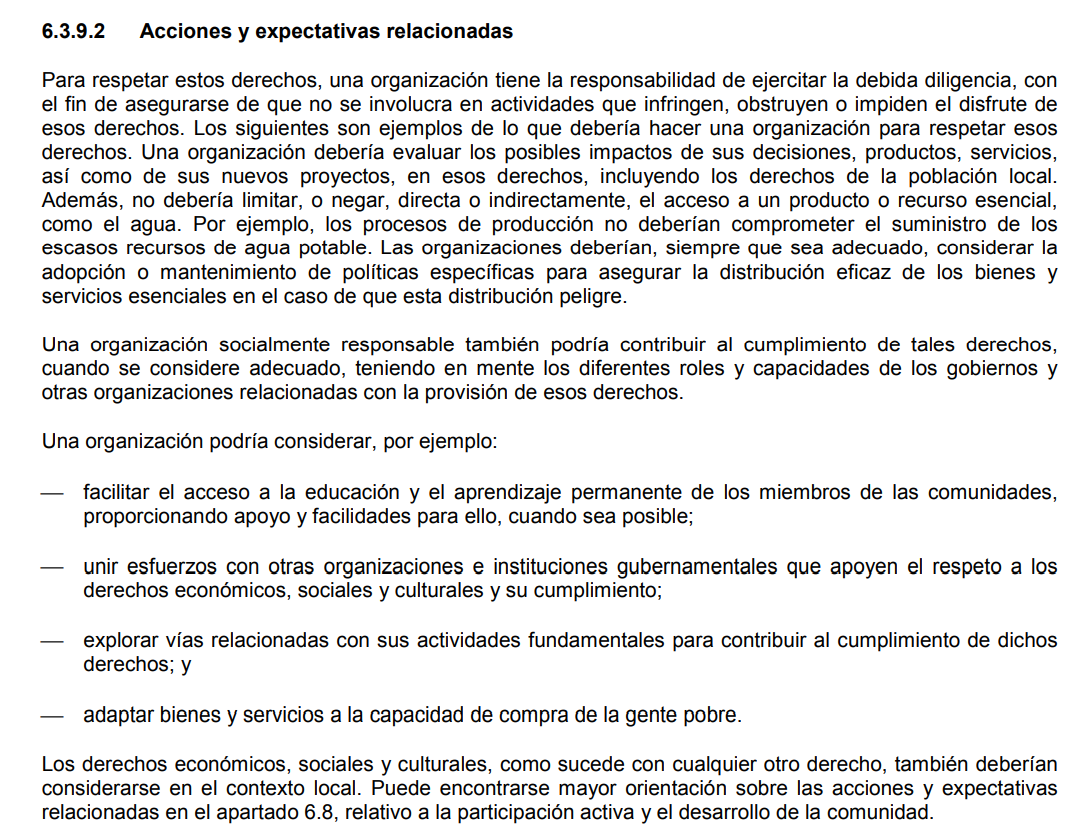 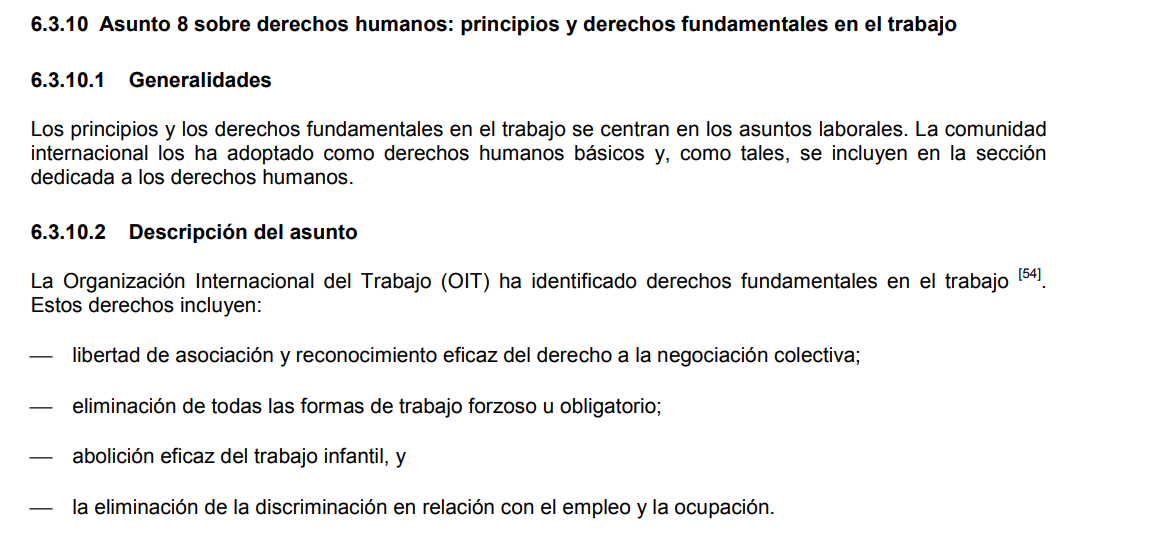 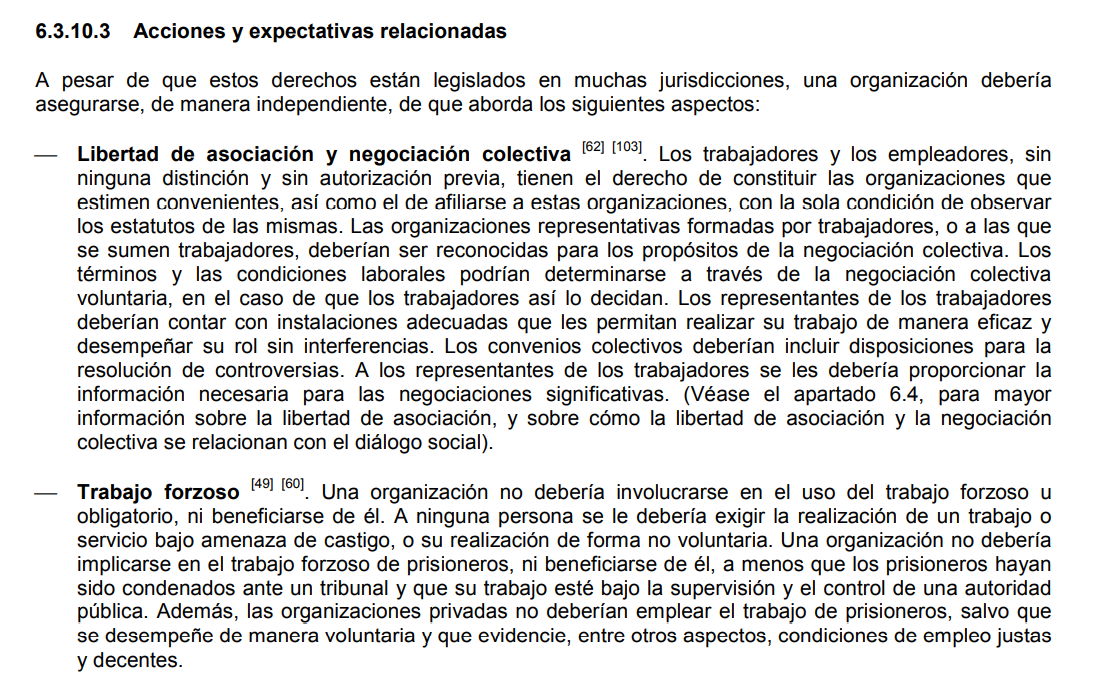 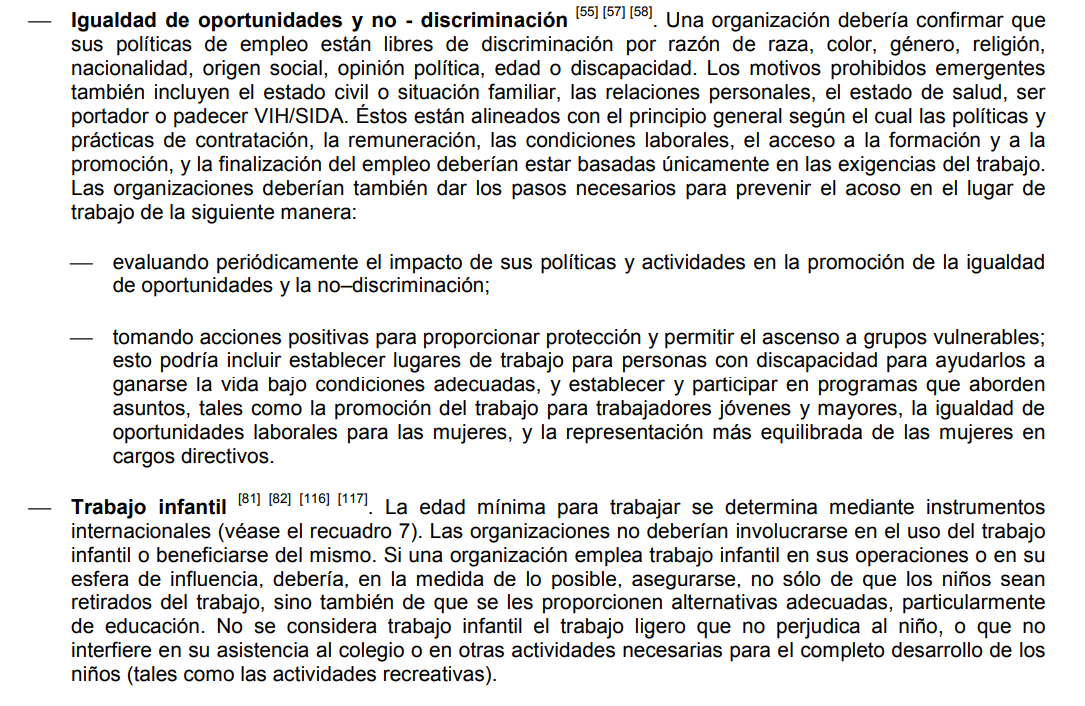 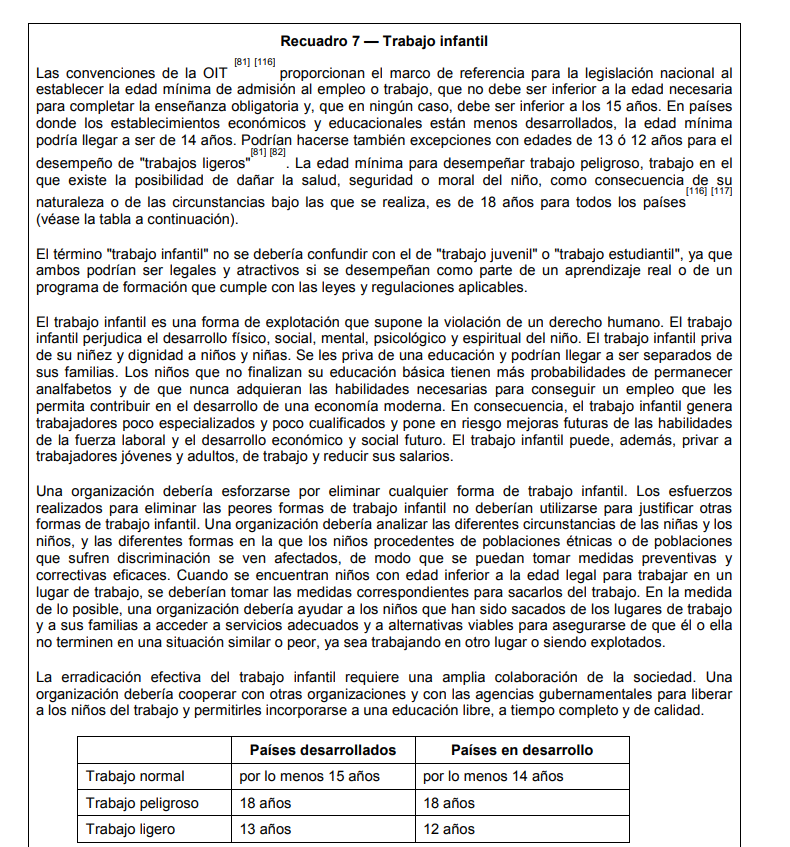 